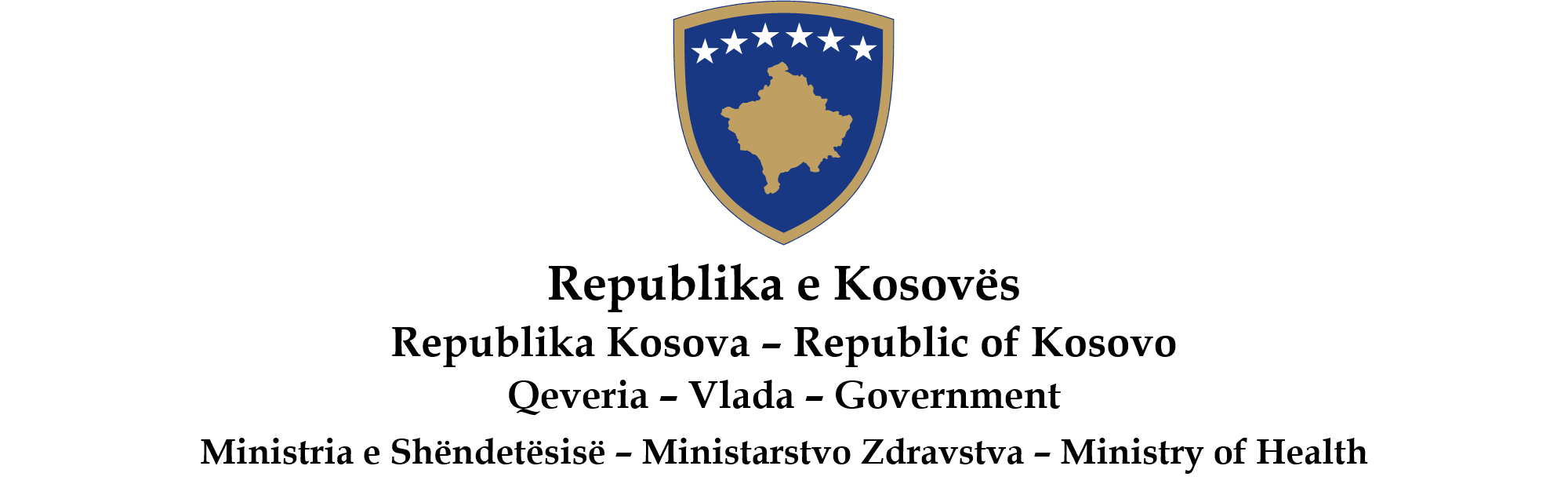 MENAXHIMI I ASTMËS AKUTE TE TË RRITURIT NË KUJDESIN PARËSOR SHËNDETËSORPROTOKOL KLINIK KOMBËTARPKK “Menaxhimi i astmës akute te të rriturit në Kujdesin Parësor Shëndetësor”Këshilli Kosovar për udhërrëfyes dhe protokole klinike:Dr. Arbëresha Turjaka – KryesuesDr. Teuta Qilerxhiu – AnëtareDr. Fakete Hoxha - AnëtareZ. Mentor Sadiku – AnëtarZ. Bekim Fusha - AnëtarProf.Dr. Lul Raka – AnëtarDr. Driton Vela – AnëtarDr. Sebahate Lleshi - AnëtareProf.Dr. Salih Ahmeti – Anëtar Dr. Edmond Haliti – AnëtarZ. Agron Bytyqi - AnëtarKomisioni për vlerësimin e metodologjisë së hartimit të udhërrëfyesve dhe protokoleve klinike:Prof.Dr. Merita Berisha – KryesueseProf.Dr. Shaip Krasniqi – AnëtarProf.Dr. Valbona Zhjeqi – AnëtareDr. Merita Vuthaj – AnëtareMr. Sci. Ariana Qerimi – AnëtareSekretaria për procesin e zhvillimit të udhërrëfyesve dhe protokoleve klinike:MSc. Niman Bardhi – KryesuesDr. Rina Hoxha – AnëtareZnj. Zana Shabani - AnëtareGrupi punues:Dr. Drita Lumi Demiri – KryesueseDr. Violeta Xërxa Thaqi – AnëtareDr. Tringa Muhaxheri Prenkaj – AnëtareDr. Fevzi Sylejmani – AnëtarMr.Ph. Amir Keka – AnëtarPërmbajtjaPKK “Menaxhimi i astmës akute te të rriturit në KPSH”Protokoli klinik kombëtar “Menaxhimi i astmës akute te të rriturit në KPSH”, është bazuar në udhërrëfyesin klinik “Menaxhimi i astmës” nr.6, verzioni 1.0, i botuar nga MSH -Prishtinë 2018.Definicioni i astmësAstma është sëmundje kronike inflamatore e rrugëvë të frymëmarrjes që mund të ketë një apo më shumë simptome karakteristike të astmës si: fishkëllime, kollitje, ngushtim të gjoksit, frymëzënie si dhe obstruksion reverzibil me kufizim të fluksit ekspirator. Përkufizimet më të reja për astmën si për adultët ashtu edhe për fëmijët, përfshijnë edhe hiper-reaktivitetin si komponentë të sëmundjes.Astma nuk mund të parandalohet apo të shërohet plotësisht, por manifestimet klinike mund të kontrollohen efektivisht me trajtim të përshtatshëm.Te astma mirë e kontrolluar, përsëritja dhe përkeqësimi i simptomeve është më i rallë.Qëllimi dhe fokusi i protokolitProtokoli klinik kombëtar “Menaxhimi i astmës akute për të rritur në KPSH” ofron rekomandime të bazuara në evidencë sa i përket diagnostikimit dhe trajtimit të astmës akute te të rriturit. Protokoli do të përdoret nga profesionistet e KPSH, do të jetë gjithashtu i qasshëm për pacientë të cilët duhet të jenë të informuar rreth trajtimit më të mirë të mundshëm.Në fokus të protokolit janë pacientët e rritur të diagnostikuar me astmë të cilët kanë simptome dhe faktor rrisku që mund të qojnë në humbje të jetës së pacientit.Shqyrtimi dhe përditësimi i protokolitProtokoli do t’i nënshtrohet rishikimit të rregullt në baza vjetore apo edhe më herët,  nëse paraqitet dëshmi e re shkencore. Grupi punues ka për obligim t’i përcjellë përditësimet e reja shkencore të udhërrëfyesve ndërkombëtar që të inicojë revidimin e PKK duke ju ofruar profesionistëve shëndetësor rekomandime më të reja të aplikueshme në vendin tonë. Protokoli klinik kombëtar “Menaxhimi i astmës akute për të rritur në KPSH”  ka derivuar nga  udhërrëfyesi klinik “Menaxhimi i astmës” i cili udhërrëfyes ka kaluar nëpër procesin e adaptimit nga dy udhërrëfyes ndërkombëtar:SIGN “British guideline on the management of asthma” 2016OBSH “Menaxhimi i astmës në KPSH në mjediset me burime të kufizuara” 2013Tabela nr.1 - Kriteret për profilizim dhe kategorizim  të astmës akute Tabela nr.2 - Medikamentet e LEB për menaxhimin e astmës së rëndë dhe shumë të rëndëTabela nr.3 - Lista kontrolluese nr.1Tabela nr.4 - Lista kontrolluese nr.2ALGORITMI ITRAJTIMIT – ASTMA E RËNDË DHE SHUMË E RËNDË NË KPSH Hapat e trajtimit – Astma e rëndë dhe shumë e rëndëApliko Salbutamol solution me nebulizator  5 mg (1ml)  çdo 20 minuta,  gjatë orës së parë të trajtimit!Nëse nuk është në dispozicion nebulizatori, apliko Salbutamol aerosol-pompë 100 mcg, 4-8 shkrepje, gjatë orës së parë të trajtimit si opsion i dytë! Intervali kohor në mes të çdo shkrepje me pompë, duhet të jetë 60 seconda. Maximum mund të ipen 10 shkrepje salbutamol përmes pompës.Apliko Oksigjen përmes maskës 6 L/minut deri sa SpO2 të arrin 94-98%!Kontakto në ndërkohë shërbimin e emergjencës për transfer në nivelin dytësor / tretësor shëndetësor!Apliko kortikosteriode sistemike sa më shpejtë: Hydrocortisone amp.100 mg iv ose Prednisolone tableta 40-50 mg përmes gojës kur është e mundur!Rivlerëso SpO2, pulsin dhe frekuencën respiratore!Vazhdo trajtimin në bazë të rivlerësimit, me Salbutamol dhe Oksigjen deri sa të mbërrin shërbimi emergjent për transfer!Lajmëro Njësinë e Kujdesit Intenziv për rastin i cili transferohet së shpejti!Refero!Mënyra e informimit, shpërndarjes së PKKPKK do të shpërndahet në të gjitha institucionet e Kujdesit  Parësor Shëndetësor përmes bashkëpunimit në mes MSH dhe menagjmentit të institucioneve shëndetësore.Udhëheqësia e institucioneve shëndetësore obligohet të informojë stafin profesional për lansimin e PKK në faqen zyrtare të MSH si dhe të hartojë planin për shpërndarje sa më të mirë në afat kohor prej një muaji nga koha e lansimit të PKK.Në kuadër të planit për shpërndarje sa më të mirë janë takimet e Zhvillimit të Vazhdueshëm Profesional, pastaj  përmes sesioneve qendrore të Programit Specialistik të MF si dhe në kuadër të trajnimeve për sëmundje kronike jo ngjitëse.Treguesit për matjen e zbatimit të PKK-standardet e auditueshmePërqindja e profesionistëve shëndetësor të cilët janë të informuar për publikimin e PKK në faqen zyrtare të MSHPërqindja e profesionistëve  shëndetësor të trajnuar për diagnostikim dhe trajtim të astmës akute sipas PKK për astmën akutePërqindja e profesionistëve shëndetësor të cilët I zbatojnë rekomandimet e PKK gjatë trajtimit të astmës akutePërqindja e medikamenteve në dispozicion të LEB për trajtimin e astmës akute në barnatoret e KPSHMbikqyrja dhe vlerësimi i zbatimit të PKKUdhëheqësit e institucioneve shëndetësore janë përgjegjës për vlerësimin e zbatimit të PKK si dhe sigurimin e mbikqyrjes ku si instrument mund të përdoret auditi klinik i mbrendshëm në interval gjashtë mujor kur edhe mund të bëhet riauditi klinik.Auditi klinik do të realizohet nga zyrtari i cilësisë i cili raporton në baza gjashtë mujore në Divizionin e Cilësisë në MSH.Listat kontrolluese të PKK do të përdoren nga zyrtari i cilësisë për monitorim të cilësisë gjegjësisht për zbatim të praktikës së mirë të bazuar në PKK gjatë trajtimit të astmës akute.Pilotimi-informatat kthyesePKK “Menaxhimi i astmës akute te të rriturit në KPSH” është pilotuar përmes rishqyrtimit kolegial me profesionistë të KPSH të cilët nuk kanë qenë pjesë e hartimit të PKK me ç’rast janë dhënë vlerësime rreth aplikueshmërisë së rekomandimeve të PKK në KPSH në nivel nacional.ShkurtesatShtojca Grupi punuesDr. Drita Lumi Demiri,  Specialiste e Mjekësisë Familjare në QKMF Ferizaj; Mentor Klinik në KPSh; Anëtare e Kolegjit Mbretëror të Mjekëve të Praktikës së Përgjithshme të Britanisë së Madhe – MRCGP [INT]; drita_lumi@hotmail.comDr.Violeta Xërxa Thaqi, Specialiste e Mjekësisë Familjare në QKMF Gjakovë; Mentor Klinik në KPSh; Anëtare e Kolegjit Mbretëror të Mjekëve të Praktikës së Përgjithshme të Britanisë së Madhe – MRCGP [INT]; violeta_xt@hotmail.comDr. Tringa Muhaxheri Prenkaj,  Specialiste e Mjekësisë Familjare në QKMF Pejë; Mentor Klinik në KPSh; Anëtare e Kolegjit Mbretëror të Mjekëve të Praktikës së Përgjithshme të Britanisë së Madhe – MRCGP [INT]; tringa_muhaxheriprenkaj@yahoo.comDr. Fevzi Sylejmani, Specialist i Mjekësisë Familjare; Drejtor i QKMF Mitrovicë; Mentor Klinik në KPSh; Anëtar i Kolegjit Mbretëror të Mjekëve të Praktikës së Përgjithshme të Britanisë së Madhe – MRCGP [INT]; fevzisylejmani@gmail.comMr.ph Amir Keka,  Udhëheqës i Departamentit për Shërbime Farmaceutike MSH, Fondi i Sigurimit Shëndetësor; amir.keka@rks-gov.net Formatizimi/dizajni i PKK “Menaxhimi i astmës akute te të rriturit në KPSH”  është punuar nga MSc. Niman Bardhi, PhDc., Psikolog; Kryesues i Sekretarisë për procesin e zhvillimit të Udhërrëfyesve dhe Protokolleve Klinike, MSh.Astma akute e moderuarAstma akute e rëndëAstma akute shumë e rëndë(e rrezikshme për jetë)PEF > 50-70% nga vlera më e mirë apo vlera e parashikuarSpO2 ≥ 92%PEF 33-50% nga vlera më e mirë apo vlera e parashikuarSpO2 ≥ 92%PEF < 33% nga vlera më e mirë apo e parashikuarSpO2 < 92Përkeqësim të simptomeve por nuk ka karakteristika tjera të astmës së rëndë dhe shumë të rëndëtë folurit është normalFrekuenca respiratore    ≥ 25 frymëmarrje në minutpulsi ≥  110 në minutpamundësia për ta kompletuar fjalinë me një frymëmarrjekonfusion, rraskapitjecianozëaritmihipotensiongjoks i “qetë”përpjekje e dobët respiratoreMedikamentiDoza për të rriturKomentSalbutamol solution 5mg/1mlTretësirë për inhalim  (nebulizator)Salbutamol aerosol inhalues 100mcg/dozë (inhaler-pompë)5mg (1ml) çdo 20 minuta  gjatë orës së parë të trajtimit.4-8 shkrepje gjatë orës së parë të trajtimit. Intervali kohor në mes të çdo shkrepje duhet të jetë 60 sekonda. Maximum mund të ipen 10 shkrepje.Te pacientët me astmë akute me shenja rreziku për jetë, rekomandohet rruga inhaluese përmes nebulizatorit e pasuar nga oksigjeni. Si opsion rekomandohet gjithashtu përdorimi i salbutamolit përmes inhalerit (pompës). Efikasiteti i pompës rritet nëse përdoret së bashku me hapësinor (spacer).Oksigjen6L/min përmes maskësJep oksigjen të kontrolluar suplementar për të gjithë pacientët hipoksemik me astmë akute të rëndë, për ta ruajtur nivelin e SpO2 prej 94-98%.  Administro oksigjen pas matjes së SpO2 me pulsoksimetër!Hydrocortisone flacon,            100 mg (iv)                    osePrednisolone tabl. 25mg  (PO)Hydrocortisone 100 mg iv                  osePrednisolone 40-50 mg oral, kur është e mundur permes gojësJep steroide në dozë adekuate për të gjithë pacientët gjatë atakut akut asmatik.   Rekomandohet të fillohet sa më shpejt që është e mundur, mundësisht brenda një ore pas fillimit të përkeqësimit të gjendjes.Procedurat e trajtimit të Astmës AkutePyet për diagnozën e astmës: A vuan nga astma?Vlerëso simptomet aktuale: Nuk mund ta kompletojë fjalinë me një frymëmarrjeFrekuenca respiratore ≥ 25/minPulsi ≥ 110/minSpO2 më pak se 92%PEF 33-50% e vlerës më të mirë apo të parashikuar (astmë e rëndë)PEF < 33% e vlerës më të mirë apo të parashikuar (astmë shumë e rëndë)Përdorimi i muskulaturës ndihmëse gjatë frymëmarrjesMushkëri “të qeta” (pa zë), gjatë auskultimitPërpjekje e dobët respiratoreKonfusionCianozëKlasifiko sipas kritereve për kategorizim në tabelën nr. 1Astmë e rëndëAstmë shumë e rëndë (e rrezikshme për jetë) Thirr menjëherë shërbimin emergjent për transfer urgjent në nivelin dytësor / tretësor shëndetësor.Deri sa të mbërrin shërbimi emergjent për transfer TRAJTO  sipas algoritmit.Ndërkohë lajmëro Njësinë e Kujdesit Intenziv për rastin i cili transferohet së shpejti !Refero !A është diagnostikuar astma?POJOJanë vlerësuar simptomet aktuale         POJOËshtë thirrur shërbimi emergjentPOJOËshtë klasifikuar: astmë e rëndëPOJOËshtë klasifikuar: astmë shumë e rëndëPOJOËshtë dhënë medikamenti salbutamol POJOËshtë dhënë oksigjeniPOJOJanë dhënë kortikosteroidetPOJOËshtë lajmëruar Njësia e Kujdesit IntenzivPOJOËshtë referuar në nivelin dytësor / tretësor shëndetësorPOJOivintra venozKPSHKujdes Parësor ShëndetësorLEBLista Esenciale e BarnaveMRCGP [INT]Member of Royal College General Practitioners International (Anëtar i Kolegjit Mbretëror të Mjekëve të Praktikës së Përgjithshme të Britanisë së Madhe)MShMinistria e ShëndetësisëPEFPeak Expiratory FlowPKKProtokoli Klinik KombëtarpMDIpressurised Metered Dose Inhaler (Inhaler me dozimetër nën presion)POPërdorim OralUKUdhërrëfyes KlinikZHVPZhvillim i Vazhdueshëm Profesional